	Year 3 Learning Challenge Spring 2	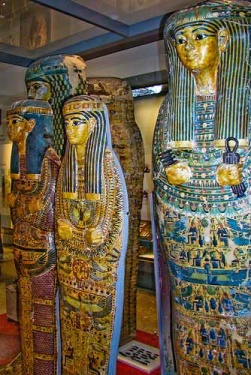 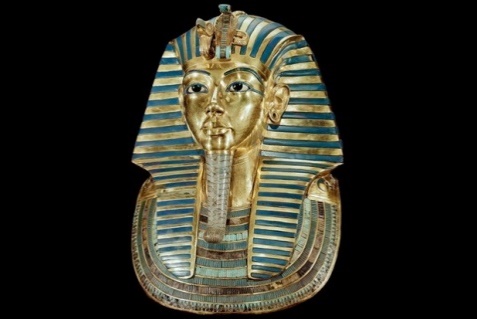 Poem:   Ode to Egyptian Pyramids by Nichole Kaci McKnightArt Work:  Egyptian Sarcophagus artPerson:  Pharaoh Cleopatra  Music: The Nile River - Brandon Fiecther (link)Ode to Egyptian Pyramids by Nicole Kaci McKnightOh great pyramid that seems to be reaching straight up into the sky.
The ancient Egyptians long ago constructed and built you upon high. 
The mysteries of those who composed you still astounds me.
A pyramid is a wonderful relic of the past, many of us do agree.
We know the Egyptians believed that the soul transcended death. 
The view of the Nile and an ancient pyramid can catch one’s breath.
We're curious about pyramids to see what’s hidden down deep inside.
A pyramid can hold the secrets of death and all those who have died.
The secrets of a ancient pyramid are revealed from deep inside this mysterious structure.
All mankind can learn from the ancient Egyptians about a pyramids great infrastructure.
Egyptian pyramids are considered to be one of the Eighth Wonders of the world. 
The secrets of pyramids can make their wonder always mysterious and unfurled. Nichole Kaci McKnightPoemArt WorkPersonMusicBeginningLearn it off by heartFind out 10 facts/different kinds  of ancient Egyptian sarcophagus artDraw a portrait of the personListen to the piece of music and say what you like about it.BeginningFind another poem by the same  poetDiscuss how it is different to other styles of art you have encounteredProduce a timeline of their lifeIdentify the instruments.SecureCreate a performance as part of a pair/groupDraw a picture in a similar styleProduce a poster to advertise their achievementsResearch the setting- why is it called Land of the Pharaohs?SecureWrite a short biography about the poetTransform the medium of the sarcophagus art: use collage instead of paintingWrite a letter asking them about their lifeAttempt to recreate the piece of musicGreater DepthWrite your own poem inspired by the topicUse the image as a stimulus for a piece of descriptive writing.Explain how the world would be without this personA mind map of different emotions you feel at various points in the pieceGreater DepthCompare and contrast two poems by the poet Describe the sarcophagus art: what it represents, how it makes you feel, what it is based on.Give five reasons for and against why they should be in ‘The Hall of Fame.’Produce a piece of art/collage based on how the music makes you feel. 